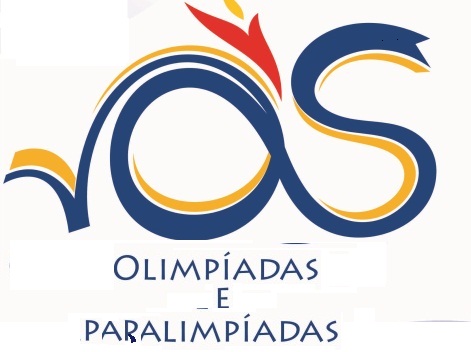 FICHA DE INSCRIÇÃOGINASTICA RITMICAINDIVIDUALFICHA DE INSCRIÇÃOGINASTICA RITMICAEQUIPE